 Najnovšia kniha v Divadelnom ústave Katherine Soper Obľúbené produkty (Wish List) 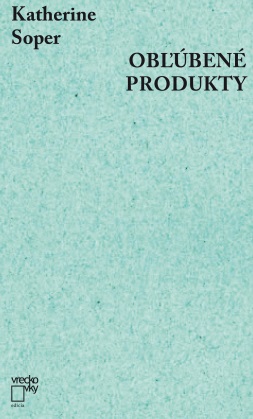 |Bratislava, 17. Február 2022 | - Knižnicu Divadelného ústavu obohatí Kniha je dostupná  v sieti slovenských kníhkupectiev, ako aj v IC Prospero na Jakubovom nám. 12.Edícia Vreckovky Prvé vydanie Z anglického originálu Wish List preložila Iveta Ficek Svetlíková Grafický dizajn a zalomenie: Ján Triaška Odborný redaktor: Tomáš Čelovský Jazyková redaktorka: Hana RafčíkováObľúbené produkty Katherine Soper ako márny boj so SystémomÚžasná hra bez štipky sentimentality. Takto v roku 2015 hodnotila odborná kritika hru Wish List vtedy 24-ročnej Katherine Sopher. Predavačke voňaviek v obchodnom dome v Londýne  učarilo divadlo a napísala najlepší text medzi stovkami autorov najväčšej britskej dramatickej súťaže. Brentwoodova cena otvorila začínajúcej dramatičke a študentke na akadémii dvere profesionálnych divadiel. Wish List (čiže Zoznam želaní, Obľúbené produkty..., termín používaný v e-shopoch) je deprimujúci príbeh o novodobom boji jednotlivca proti Systému. Tamsin, devätnásťročné dievča z predmestia, statočne bojuje s byrokratickým aparátom sociálneho systému o podporu pre svojho o dva roky mladšieho brata, ktorý je pre obsedantno-kompulzívnu poruchu odkázaný na jej neustálu starostlivosť. Súrodenci z rozpadnutej rodiny, ktorí žijú sami, sociálnu dávku napokon strácajú a Tamsin je nútená zamestnať sa ako novodobá otrokyňa – balička za pásom veľkého zásielkového obchodu. Vzdáva sa svojho sna o štúdiu, aj lásky, ktorú si v práci našla...---V prípade ďalších doplňujúcich otázok je vám k dispozícii:Ing. Jana Dugasová PR Divadelného ústavuDivadelný ústav, Jakubovo nám. 12, 813 57 BratislavaTel. +421 2 2048 7106Mobil: +421 918 838 761E-mail: jana.dugasova@theatre.sk